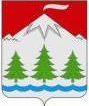 Российская ФедерацияКамчатский крайСОБРАНИЕ ДЕПУТАТОВКозыревского сельского поселенияРЕШЕНИЕ  от 22 июня 2022 года № 58 -нпаО внесении изменений в Решение «Об утверждении Положения о муниципальном контроле на автомобильном транспорте, городском наземном электрическом транспорте и в дорожном хозяйстве в границах населённых пунктов на территории Козыревского сельского поселения» 21 декабря 2021 № 48-нпаПринято Решением Собрания депутатов Козыревского сельского поселенияот 21июня 2022  № 146Внести в Решение «Об утверждении Положения о муниципальном контроле на автомобильном транспорте, городском наземном электрическом транспорте и в дорожном хозяйстве в границах населённых пунктов на территории Козыревского сельского поселения» от 21.12.2021 № 48-нпа следующие изменения:Статью 5 изложить в следующей редакции:«Статья 5. Обжалование решений контрольного органа, действий (бездействий) их должностных лиц1. Контролируемые лица, права и законные интересы которых, по их мнению, были непосредственно нарушены в рамках осуществления муниципального контроля на автомобильном транспорте, городском наземном электрическом транспорте и в дорожном хозяйстве в границах населённых пунктов на территории Козыревского сельского поселения имеют право на досудебное обжалование:1) решений о проведении контрольных мероприятий;2) актов контрольных мероприятий, предписаний об устранении выявленных нарушений;3) действий (бездействия) должностных лиц контрольного органа в рамках контрольных мероприятий.2. Жалоба направляется контролируемым лицом через личные кабинеты контролируемых лиц в государственных информационных системах. При подаче жалобы гражданином в форме электронного документа она должна быть подписана простой электронной подписью, либо усиленной квалифицированной электронной подписью. При подаче жалобы организацией в форме электронного документа она должна быть подписана усиленной квалифицированной электронной подписью.3. Порядок рассмотрения жалобы предусматривает, что:1) жалоба на решение контрольного органа, действия (бездействие) его инспектора рассматривается руководителем контрольного органа;2) жалоба на действия (бездействие) руководителя контрольного органа рассматривается заместителем Главы администрации Козыревского сельского поселения.4. Жалоба на решение контрольного органа, действия (бездействие) его инспектора может быть подана в течение тридцати календарных дней со дня, когда контролируемое лицо узнало или должно было узнать о нарушении своих прав.5. Жалоба на предписание контрольного органа может быть подана в течение десяти рабочих дней с момента получения контролируемым лицом предписания.6. В случае пропуска по уважительной причине срока подачи жалобы этот срок по ходатайству лица, подающего жалобу, может быть восстановлен контрольным органом.7. Лицо, подавшее жалобу, до принятия решения по жалобе может отозвать ее полностью или частично. При этом повторное направление жалобы по тем же основаниям не допускается.8. Жалоба может содержать ходатайство о приостановлении исполнения обжалуемого решения контрольного органа. В этом случае, контрольный орган в срок не позднее двух рабочих дней со дня регистрации жалобы принимает решение:1) о приостановлении исполнения обжалуемого решения контрольного органа;2) об отказе в приостановлении исполнения обжалуемого решения контрольного органа.Информация о решении, направляется лицу, подавшему жалобу, в течение одного рабочего дня с момента принятия решения.9. Жалоба оформляется в соответствии со статьей 41 Федерального закона от 31.07.2020 № 248-ФЗ. Подача жалобы может быть осуществлена полномочным представителем контролируемого лица в случае делегирования ему соответствующего права с помощью Федеральной государственной информационной системы "Единая система идентификации и аутентификации".10. Контрольный орган принимает решение об отказе в рассмотрении жалобы в течение пяти рабочих дней с момента получения жалобы, если:1) жалоба подана после истечения срока подачи жалобы и не содержит ходатайства о его восстановлении или в восстановлении пропущенного срока подачи жалобы отказано;2) до принятия решения по жалобе от контролируемого лица, ее подавшего, поступило заявление об отзыве жалобы;3) имеется решение суда по вопросам, поставленным в жалобе;4) ранее в уполномоченный на рассмотрение жалобы орган была подана другая жалоба от того же контролируемого лица по тем же основаниям;5) нарушены требования, установленные частями 1 и 2 статьи 40 Федерального закона от 31.07.2020 № 248-ФЗ.11. Жалоба подлежит рассмотрению контрольным органом в срок не более двадцати рабочих дней со дня ее регистрации.12. Контрольный орган при рассмотрении жалобы использует информационную систему досудебного обжалования контрольной (надзорной) деятельности (ГИС ТОР КНД).13. Контрольный орган вправе запросить у контролируемого лица, подавшего жалобу, дополнительную информацию и документы, относящиеся к предмету жалобы. Контролируемое лицо вправе представить указанные информацию и документы в течение пяти рабочих дней с момента направления запроса. Течение срока рассмотрения жалобы приостанавливается с момента направления запроса о представлении дополнительных информации и документов, относящихся к предмету жалобы, до момента получения их контрольным органом, но не более чем на пять рабочих дней с момента направления запроса. Неполучение от контролируемого лица дополнительных информации и документов, относящихся к предмету жалобы, не является основанием для отказа в рассмотрении жалобы.14. По итогам рассмотрения жалобы контрольный орган принимает одно из следующих решений:1) оставляет жалобу без удовлетворения;2) отменяет решение контрольного органа полностью или частично;3) отменяет решение контрольного органа полностью и принимает новое решение;4) признает действия (бездействие) должностных лиц контрольных органов незаконными и выносит решение по существу, в том числе об осуществлении при необходимости определенных действий.15. Решение контрольного органа, содержащее обоснование принятого решения, срок и порядок его исполнения, размещается через личные кабинеты контролируемых лиц в государственных информационных системах (при их наличии) в срок не позднее одного рабочего дня со дня его принятия.»Настоящее Решение вступает в силу после дня его официального опубликования. ВрИО главы администрацииКозыревского сельского поселения                                           А.М.Соколовская